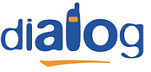 Soseaua Giulesti 333Istoricul MSC Dialog, probabil primul din Bucuresti. Ar fi fost lansat pe 25 ianuarie 1998 (asta poate pe partea sectorialelor GSM) ; oricum, si asa tot era primul (desi doar Crângasii fusesera lansati înainte, dar cum acolo nu e sigur ce a fost în realitate, nu se pune ). Interesanta si numerotarea ID-urilor : BU_446 MSC Pasteur, BU_447 MSC Muncii, si BU_449 MSC FEPER. Iata ce mai îmi spunea hupogramos :« In schimb Pasteur cred ca e cel mai vechi centru al lor. Au avut si un pilon monstruos acolo, demolat din cauza ca din greseala l-au construit cu un picior pe terenul altcuiva care, când si-a dat seama, le-a cerut o suma foarte mare de bani. L-au reconstruit, dar la dimensiuni mai mici. »Se pare (dixit lista zonei BU) ca ar fi aici si un BI_0446_P0 Pasteur (Pasteur +SDH +BSC +2xBTS Pasteur 3) ; se pare ca acest site are 3 ID-uri în acea lista : Pasteur BI0446_PAS1 / BI0446_PAS2 / BI0446_PAS3 adica respectiv pasteur 1/2/3.Site-ul sectorial GSM are însa ID-ul BI_0448_TN MSC_Pasteur (Calea Giulesti 333, ORANGE - Sediul tehnic Pasteur ; pilon de 50m autostabil amplasat in parcarea angajatilor de langa cladirea Pasteur), ID care a aarut destul de recent, cam odata cu splitarea zonei BU în BE/BI (primavara 2006). Mai prin 2004 – când aparent site-ul era însa cunoscut sub ID-ul BI_0446_TN Pasteur - era echipat cu un G3 medi indoor cu 4/3/4 TRX pe GSM, si un MBI5 cu doar 2/2 TRX pe DCS ; apoi prin 2006 a luat noua denumire si a primit un MBI5 cu 4/3/4 TRX GSM si 1/1/1 TRX în mai vechiul MBI5 pentru DCS.In cladire mai au si un BI_0810_T0 Pasteur indoor (lansat pe 3 mai 1999, si echipat cu un G3 mini indoor, cu 3/1 TRX).Desigur, site-ul este dotat si cu antene WiMax (router 7609 BI_446, hostname dr1-bi0446). Legat de sectoarele GSM, totul este foarte clasic : câte un Jaybeam Dualband alaturi de unul 3G, dar nu prea vad unde si-au pus RRU-urile…Calea Giulesti nr.337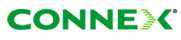 Si cei de la Connex au antene aici (GSM/UMTS, nu par sa fie conectate si pentru DCS ; BTS-ul exista deja în lista din noiembrie 2005), am reusit sa testez din autobuz dupa plecare si una din celulele site-ului. Antenele par foarte recente (sut albe si curate), si vad ca utilizeaza noul model de RRU-uri Huawei. Nu stiu însa de ce, în lista din octombrie 2009, acest ID nu mai exista, si apare (doar în lista aceea) un 2593 Sirbi 2. BCCHLACCIDNr. TRXDiverse6615024481-RAM 108 dBm7015014481-RAM 109 dBmBCCHLACCIDLocatie afisataDiverse91113233133SarbiMB 0